ToepassingsveldBetalingsinstellingen en instellingen voor elektronisch geld naar Belgisch recht en de centrale contactpunten in België van betalingsinstellingen en instellingen voor elektronisch geld waaraan in andere lidstaten van de Europese Economische Ruimte een vergunning is verleend, en voor zover zij beantwoorden aan de voorwaarden die zijn opgenomen in de circulaire NBB_2016_43 van 26 oktober 2016.Verkorte jaarlijkse vragenlijst 
over de voorkoming van het witwassen van geld en de financiering van terrorismeMETHODOLOGIEDeze verkorte periodieke vragenlijst over de voorkoming van het witwassen van geld en de financiering van terrorisme is van toepassing op betalingsinstellingen en instellingen voor elektronisch geld die, met toepassing van de artikelen 48 of 105 van de wet van 21 december 2009, vrijgesteld zijn van de toepassing van het merendeel van de bepalingen van deze wet, alsook op kleine of middelgrote « centrale contactpunten» (« CCP’s ») van Belgische agenten- en/of distributeursnetwerken van betalingsinstellingen of instellingen voor elektronisch geld waaraan een vergunning is verleend in andere lidstaten van de Europese Economische Ruimte.Net zoals de volledige vragenlijst die geldt voor de andere categorieën van financiële instellingen die in België zijn gevestigd, met inbegrip van betalingsinstellingen en instellingen voor elektronisch geld die niet genieten van een vrijstelling van de toepassing van de bepalingen van de wet van 21 december 2009 en van grotere CCP’s, heeft deze verkorte periodieke vragenlijst tot doel informatie in te zamelen om de Nationale Bank van België in staat te stellen haar bevoegdheden met betrekking tot het toezicht op de naleving van de verplichtingen inzake de bestrijding van het witwassen van geld en de financiering van terrorisme (« WW/FT ») adequaat uit te oefenen, met inachtneming van het evenredigheidsbeginsel. Deze vragenlijst focust op informatie over de conformiteit van de bestaande WW/FT-regelingen met de wettelijke en reglementaire verplichtingen. De ingezamelde informatie zal bijdragen tot een beter gedocumenteerde beoordeling van de gevoeligheid /weerstand van elke CCP of van elke betalingsinstelling / instelling voor elektronisch geld ten aanzien van het risico op witwassen van geld en financiering van terrorisme, en moet de NBB in staat stellen haar controles precies en doeltreffend te oriënteren, zodat haar controlemiddelen optimaal kunnen worden toegewezen. De antwoorden op de vragenlijst vormen dus een van de grondslagen waarop de Bank zich baseert om richting te geven aan de uitoefening van haar toezicht, zonder dat zij dit toezicht evenwel mag beperken tot het onderzoek van de antwoorden op de vragenlijst. De in deze geest opgezette vragenlijst moet dus worden gezien als een prudentieel instrument dat steunt op de bevoegdheid die zowel door de wet van 21 december 2009 als door de wet van 11 januari 1993 aan de Bank werd toegekend om zich alle inlichtingen te doen verstrekken die nodig zijn voor de uitoefening van haar toezichtsbevoegdheden. Algemene presentatie van de vragenlijst De verkorte vragenlijst is onderverdeeld in twee hoofdstukken. Het eerste hoofdstuk bevat een beperkt aantal specifieke vragen over de conformiteit van de bestaande regelingen met sommige wettelijke en reglementaire verplichtingen die bijzonder relevant lijken voor de activiteiten die door de betalingsinstellingen of de instellingen voor elektronisch geld worden uitgeoefend door een vrijgestelde betalingsinstelling of vrijgestelde instelling voor elektronisch geld, of via een Europese betalingsinstelling of instelling voor elektronisch geld die een beroep doet op in België gevestigde agenten of distributeurs.In het algemeen is de terminologie van de vragen afgestemd op die van de wet van 11 januari 1993 en op die van het reglement van de CBFA van 23 februari 2010 betreffende de voorkoming van het witwassen van geld en de financiering van terrorisme ("het reglement"). Bij twijfel over de precieze strekking van de vragen wordt in de eerste plaats verwezen naar de verduidelijkingen die worden gegeven in de circulaire CBFA_2010_09 van 6 april 2010, als gewijzigd bij de circulaire CBFA_2011_09 van 1 maart 2011, betreffende de waakzaamheidsplicht ten aanzien van het cliënteel, de voorkoming van het gebruik van het financiële stelsel voor witwassen van geld en terrorismefinanciering, en de voorkoming van de financiering van de proliferatie van massavernietigingswapens (gecoördineerde versie). Het tweede hoofdstuk bevat bovendien twee algemene zelfbeoordelingsvragen, waarvan de ene betrekking heeft op de conformiteit van de interne WW/FT-regelingen die binnen de Belgische instelling van toepassing zijn met de toepasselijke wettelijke en reglementaire verplichtingen, en de andere op de doeltreffendheid van de tenuitvoerlegging van die regelingen. Aard van de antwoordenHoofdstuk 1: conformiteitsvragen: aan de hand van de conformiteitsvragen wordt voornamelijk nagegaan of in de interne procedures rekening wordt gehouden met de voornaamste elementen van de wettelijke en reglementaire verplichtingen. Deze vragen kunnen over het algemeen met "ja" of "nee" worden beantwoord. Het antwoord "niet van toepassing" (Nvt) wordt systematisch als derde mogelijke antwoord vermeld voor al deze vragen. Dit antwoord "Nvt" mag enkel worden gegeven indien de onderliggende regel van de vraag niet van toepassing is op het betrokken CCP of op de betalingsinstelling / instelling voor elektronisch geld, met name rekening houdend met de specifieke kenmerken van de activiteiten die het uitoefent of met de wijze waarop het die uitoefent. Zo kan het antwoord "Nvt" gerechtvaardigd zijn voor vragen die betrekking hebben op de identificatie op afstand, wanneer alle verrichtingen waarvoor agenten of distributeurs van het netwerk worden ingeschakeld, de fysieke aanwezigheid van de cliënt vereisen.Om een goed begrip van de antwoorden te garanderen, moet voor ieder antwoord "Nvt" een beknopte motivering worden gegeven in het commentaarvak bij de betrokken vraag.Hoofdstuk 2: zelfbeoordelingsvragen 	De zelfbeoordelingsvragen inzake de conformiteit en de doeltreffendheid van de interne procedures kunnen beantwoord worden met "volledig", "grotendeels", "gedeeltelijk" of "onvoldoende" conform of doeltreffend. Deze termen moeten als volgt worden opgevat:Zelfbeoordeling van de conformiteit:Zelfbeoordeling van de doeltreffendheid:Commentaarvakken: Bij elk van de vragen hoort een commentaarvak waarin het CCP of de betalingsinstelling / instelling voor elektronisch geld zijn antwoord kan verduidelijken, nuanceren of, indien nodig, van een beknopte motivering kan voorzien.	Zoals reeds vermeld, dient er voor elk antwoord "Nvt" een beknopte rechtvaardiging te worden gegeven.We benadrukken echter dat het niet de bedoeling is om via de vragenlijst volledige informatie in te winnen over elk detail van de geldende interne procedures, maar dat de vragenlijst de Bank in staat moet stellen een voldoende duidelijk beeld te krijgen van de preventiemaatregelen die binnen de Belgische instelling zijn vastgelegd en ook effectief worden toegepast, om de risico's op relevante wijze te kunnen beoordelen. De commentaar die bij de antwoorden op de vragen wordt gegeven, moet dus beknopt zijn en uit niet meer dan 150 karakters bestaan.VRAGENLIJSTVragen in verband met de conformiteitVoorzien uw interne procedures in de identificatie van occasionele cliënten en in de verificatie van hun identiteit, ongeacht het bedrag van de verrichting, wanneer deze verrichting bestaat uit een geldoverdracht als bedoeld in Verordening (EG) n° 1781/2006 van het Europees Parlement en de Raad van 15 november 2006 betreffende de bij geldovermakingen te voegen informatie over de betaler? Voorzien uw interne procedures in het overgaan tot een nieuwe identificatie van de cliënt in geval van twijfel over de waarheidsgetrouwheid of juistheid van de identificatiegegevens?Schrijven uw interne procedures voor dat de identificatiegegevens van de natuurlijke personen (de naam, de voornaam, de geboorteplaats en -datum) moeten worden geverifieerd aan de hand van een bewijsstuk in de zin van de wet en het reglement, en leggen zij de te treffen maatregelen vast om, in de mate van het mogelijke, relevante informatie in te winnen omtrent het adres van de cliënt? Schrijven uw interne procedures voor dat de verificatie op afstand van de identiteit van natuurlijke personen dient te gebeuren aan de hand van één van de volgende bewijsstukken:de elektronische identiteitskaart van de cliënt, ofeen gekwalificeerd certificaat in de zin van de wet van 9 juli 2001 houdende vaststelling van bepaalde regels in verband met het juridisch kader voor elektronische handtekeningen, de elektronisch aangetekende zending en certificatiediensten, ofeen kopie van de identiteitskaart van de cliënt waarvan de waarheidsgetrouwheid gecontroleerd wordt door raadpleging van het Rijksregister?Voorzien uw interne procedures in de identificatie en identiteitsverificatie van de lasthebbers van de cliënten aan de hand van een bewijsstuk waarvan een kopie wordt genomen, op papier of op een elektronische informatiedrager a/ vóór de uitvoering van de verrichting en b/ 	in geval van twijfel over de waarheidsgetrouwheid van de voorgelegde identificatiedocumenten?Voorzien uw interne procedures in dezelfde regels voor de identiteitsverificatie van de lasthebbers van de cliënten als voor de identiteitsverificatie van de cliënten zelf?Bepalen uw interne procedures dat moet worden nagegaan of de cliënt voor eigen rekening optreedt, en dat in voorkomend geval de derde(n) voor wiens rekening hij optreedt (de « uiteindelijke begunstigden”), moeten worden geïdentificeerd, en dat passende en aan het risico aangepaste maatregelen moeten worden getroffen om de identiteit van deze personen te controleren?Voorzien uw interne procedures in verscherpte maatregelen inzake acceptatie van cliënten die zelf politiek prominente personen zijn of van wie de lasthebber of een uiteindelijke begunstigde politiek prominente personen zijn?Voorzien uw interne procedures in verscherpte maatregelen inzake acceptatie van cliënten die gevestigd zijn of hun woonplaats hebben in een land of een gebied ten aanzien waarvan de FATF een verhoogde waakzaamheid of tegenmaatregelen aanbeveelt?Voorzien uw interne procedures in verscherpte maatregelen inzake acceptatie van cliënten die verrichtingen wensen uit te voeren waar ongewoon hoge bedragen mee gemoeid zijn?Preciseren uw interne procedures in de gevallen bedoeld in de vragen 1.8 tot 1.10 de maatregelen inzake verhoogde waakzaamheid die moeten worden genomen in het kader van het identificatie- en identiteitsverificatieproces?Zijn er schriftelijke procedures die aan de aangestelden die rechtstreeks in contact staan met de cliënten en de verrichtingen een nadere toelichting geven omtrent de passende criteria die hen in staat moeten stellen om atypische verrichtingen op te sporen waaraan zij bijzondere aandacht moeten besteden, en omtrent de procedure voor de opstelling en overlegging van schriftelijke verslagen betreffende atypische verrichtingen aan de in artikel 18 van de wet bedoelde verantwoordelijke voor de voorkoming van het witwassen van geld en de financiering van terrorisme, inclusief de termijnen waarbinnen die verslagen moeten worden overgelegd?Wordt ereen tweedelijnstoezichtssysteem toegepast dat voorziet in een a posteriori controle van de verrichtingen die door de cliënten van het Belgische netwerk worden uitgevoerd om atypische verrichtingen op te sporen:Binnen uw CCP zelf?Op de hoofdzetel van de Europese betalingsinstelling of instelling voor elektronisch geld die door uw CCP wordt vertegenwoordigd?Voorzien uw interne procedures in de toepassing van verscherpte waakzaamheid (eerste en tweede lijn) ten aanzien van de verrichtingen in de volgende gevallen: Wanneer de cliënt of zijn lasthebber op afstand werden geïdentificeerd?Wanneer de cliënt, zijn lasthebber of een van zijn uiteindelijke begunstigden een politiek prominent persoon is?Wanneer de cliënt gevestigd is of zijn woonplaats heeft in een land of een gebied ten aanzien waarvan de FATF een verhoogde waakzaamheid of tegenmaatregelen aanbeveelt?Wanneer met de verrichting ongewoon hoge bedragen zijn gemoeid ten aanzien van wat uw instelling weet over de cliënt?Geven uw interne procedures strikte nadere onderzoeksregels weer voor de door het toezichtsysteem opgespoorde atypische verrichtingen of intrigerende feiten om te bepalen of ze vermoedens van witwassen van geld of van financiering van terrorisme oproepen die uw instelling ertoe zouden kunnen leiden om een melding te verrichten bij de CFI?Verhinderen de interne procedures en systemen van uw onderneming dat een geldovermaking wordt uitgevoerd wanneer bij de geldovermaking niet de volledige informatie over de betaler is gevoegd (zijn naam, zijn adres of zijn geboorteplaats en –datum en zijn rekeningnummer of een unieke identificatiecode) of, indien de betalingsdienstaanbieder van de begunstigde in de Europese Economische Ruimte is gevestigd, wanneer bij de geldovermaking niet minstens een unieke identificatiecode is gevoegd aan de hand waarvan de transactie terug kan worden getraceerd naar de betaler?Wanneer bij een geldovermaking aan een begunstigde waarvan de betalingsdienstaanbieder in de Europese Economische Ruimte is gevestigd, alleen een unieke identificatiecode is gevoegd, garanderen de interne procedures en systemen van uw onderneming dan dat de volledige informatie over de betaler aan de betalingsdienstaanbieder van de begunstigde ter beschikking kan worden gesteld binnen drie werkdagen na ontvangst van een verzoek daartoe van deze betalingsdienstaanbieder ?Garanderen de interne procedures en systemen van uw onderneming dat ontvangen geldovermakingen waarbij niet de vereiste informatie over de betaler is gevoegd, kunnen worden opgespoord ? Bepalen de interne procedures van uw onderneming het beleid dat gevoerd moet worden inzake de weigering van een geldovermaking, de schorsing van de uitvoering ervan of de opvraging van volledige informatie bij de betalingsdienstaanbieder van de betalers, wanneer bij de ontvangst van deze geldovermaking wordt vastgesteld dat de vereiste informatie niet werd verstrekt ?Bepalen de interne procedures van uw onderneming dat ontbrekende of onvolledige informatieverstrekking over de betaler in aanmerking moet worden genomen bij de beoordeling of de geldovermaking verdacht is en, in voorkomend geval, of dit aan de CFI moet worden gemeld ?Voorzien de interne procedures en systemen van uw onderneming in de controle van de informatie over de betalers van wie zij de betalingsdienstaanbieder is en van de begunstigden van de ontvangen geldovermakingen, aan de hand van de geldende lijsten van personen of entiteiten die onderworpen zijn aan maatregelen in verband met een financieel embargo en/of bevriezing van tegoeden ? Algemene zelfbeoordelingsvragenVindt u dat de interne procedures voor de voorkoming van het witwassen van geld en de financiering van terrorisme die van toepassing zijn binnen uw betalingsinstelling / instelling voor elektronisch geld of binnen het volledige netwerk waarvoor u als CCP optreedt (hierna « uw interne procedures ») volledig, grotendeels, gedeeltelijk of onvoldoende in overeenstemming zijn met de Belgische wettelijke en reglementaire vereisten ter zake ? Vindt u dat uw interne procedures op een volledig, grotendeels, gedeeltelijk of onvoldoende doeltreffende wijze ten uitvoer worden gelegd binnen uw betalingsinstelling / instelling voor elektronisch geld, of binnen het netwerk waarvoor u als CCP optreedt ?de Berlaimontlaan 14 – BE-1000 Brusseltel. +32 2 221 38 12 – fax + 32 2 221 34 01ondernemingsnummer: 0203.201.340RPR Brusselwww.nbb.be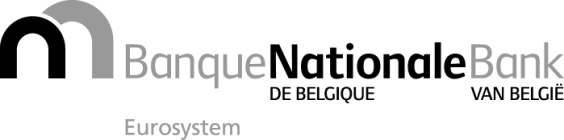 Brussel, 26 octobre 2016Bijlage 1 bij de circulaire NBB_2016_43Bijlage 1 bij de circulaire NBB_2016_43"Volledig" conformDe interne procedures vertonen volgens de financiële instelling geen enkele tekortkoming ten aanzien van de relevante wettelijke of reglementaire verplichtingen "Grotendeels" conformDe interne procedures vertonen volgens de financiële instelling geen belangrijke tekortkomingen ten aanzien van de relevante wettelijke of reglementaire verplichtingen; de vastgestelde tekortkomingen kunnen zowel individueel als samen genomen als gering worden beschouwd. "Gedeeltelijk" conformDe interne procedures vertonen volgens de financiële instelling belangrijke tekortkomingen ten aanzien van de relevante wettelijke en reglementaire verplichtingen, die de risicogevoeligheid van de financiële instelling aanzienlijk kunnen doen toenemen; dit oordeel kan gebaseerd zijn op de individuele draagwijdte van een of meer van de vastgestelde tekortkomingen of op de draagwijdte van alle tekortkomingen samen."Onvoldoende" conformDe interne procedures vertonen volgens de financiële instelling ernstige tekortkomingen ten aanzien van de relevante wettelijke en reglementaire verplichtingen, die de gevoeligheid van de financiële instelling op onaanvaardbare wijze kunnen doen toenemen; de ernst van de vastgestelde tekortkomingen kan gebaseerd zijn op de individuele draagwijdte van een of meer van die tekortkomingen of op de draagwijdte van alle tekortkomingen samen."Volledig" doeltreffendDe interne procedures worden volgens de financiële instelling effectief op passende wijze ten uitvoer gelegd in alle activiteitssectoren."Grotendeels" doeltreffendDe tenuitvoerlegging van de interne procedures vertoont volgens de financiële instelling geen belangrijke tekortkomingen; de vastgestelde tekortkomingen in de tenuitvoerlegging ervan kunnen zowel individueel als samen genomen als gering worden beschouwd."Grotendeels" doeltreffendDe tenuitvoerlegging van de interne procedures vertoont volgens de financiële instelling belangrijke tekortkomingen die de risicogevoeligheid van de financiële instelling aanzienlijk kunnen doen toenemen; dit oordeel kan gebaseerd zijn op de individuele draagwijdte van een of meer van de vastgestelde tekortkomingen of op de draagwijdte van alle tekortkomingen samen."Onvoldoende" doeltreffendDe tenuitvoerlegging van de interne procedures vertoont volgens de financiële instelling ernstige tekortkomingen die de gevoeligheid van de financiële instelling op onaanvaardbare wijze kunnen doen toenemen; de ernst van de vastgestelde tekortkomingen kan gebaseerd zijn op de individuele draagwijdte van een of meer van die tekortkomingen of op de draagwijdte van alle tekortkomingen samen.Antwoord :Ja / Neen / NvtEventueel commentaar :(maximum 150 karakters)Antwoord :Ja / Neen / NvtEventueel commentaar :(maximum 150 karakters)Antwoord :Ja / Neen / NvtEventueel commentaar :(maximum 150 karakters)Antwoord :Ja / Neen / NvtEventueel commentaar :(maximum 150 karakters)Antwoord :Ja / Neen / NvtEventueel commentaar :(maximum 150 karakters)Antwoord :Ja / Neen / NvtEventueel commentaar :(maximum 150 karakters)Antwoord :Ja / Neen / NvtEventueel commentaar :(maximum 150 karakters)Antwoord :Ja / Neen / NvtEventueel commentaar :(maximum 150 karakters)Antwoord :Ja / Neen / NvtEventueel commentaar :(maximum 150 karakters)Antwoord :Ja / Neen / NvtEventueel commentaar :(maximum 150 karakters)Antwoord :Ja / Neen / NvtEventueel commentaar :(maximum 150 karakters)Antwoord :Ja / Neen / NvtEventueel commentaar :(maximum 150 karakters)Antwoord :Ja / Neen / NvtEventueel commentaar :(maximum 150 karakters)Antwoord :Ja / Neen / NvtEventueel commentaar :(maximum 150 karakters)Antwoord :Ja / Neen / NvtEventueel commentaar :(maximum 150 karakters)Antwoord :Ja / Neen / NvtEventueel commentaar :(maximum 150 karakters)Antwoord :Ja / Neen / NvtEventueel commentaar :(maximum 150 karakters)Antwoord :Ja / Neen / NvtEventueel commentaar :(maximum 150 karakters)Antwoord :Ja / Neen / NvtEventueel commentaar :(maximum 150 karakters)Antwoord :Ja / Neen / NvtEventueel commentaar :(maximum 150 karakters)Antwoord :Ja / Neen / NvtEventueel commentaar :(maximum 150 karakters)Antwoord :Ja / Neen / NvtEventueel commentaar :(maximum 150 karakters)Antwoord :Ja / Neen / NvtEventueel commentaar :(maximum 150 karakters)Antwoord :Ja / Neen / NvtEventueel commentaar :(maximum 150 karakters)Antwoord :Ja / Neen / NvtEventueel commentaar :(maximum 150 karakters)Antwoord :Volledig conform / Grotendeels conform / Gedeeltelijk conform / Onvoldoende conformEventueel commentaar :(maximum 150 karakters)Antwoord :Volledig doeltreffend / Grotendeels doeltreffend / Gedeeltelijk doeltreffend / Onvoldoende doeltreffendEventueel commentaar :(maximum 150 karakters)